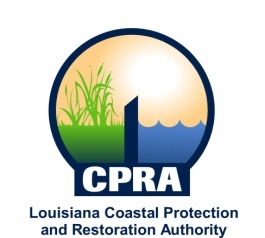 2020 Public MeetingsChip Chairman of the Coastal Protection and Restoration Authority, and Executive Assistant to Governor Bobby Edwards for Coastal Activities has announced the public meetings schedule for the Coastal Protection and Restoration Authority and the Governor’s Advisory Commission on Coastal Protection, Restoration and Conservation. Details on each meeting will be sent out at a later date.  The dates and locations of these meetings are subject to changeCPRAJanuary 20, 2020Baton Rouge, LAFebruary 19, 2020Plaquemines Parish, LA March 18, 2020St. Bernard Parish, LAApril 15, 2020Baton Rouge, LAMay 20, 2020Baton Rouge, LAJune 17, 2020Houma, LAJuly 15, 2020Lulling, LAAugust 19, 2020Baton Rouge, LASeptember 16, 2020Lulling, LAOctober 21, 2020Baton Rouge, LADecember 16, 2020Baton Rouge, LA